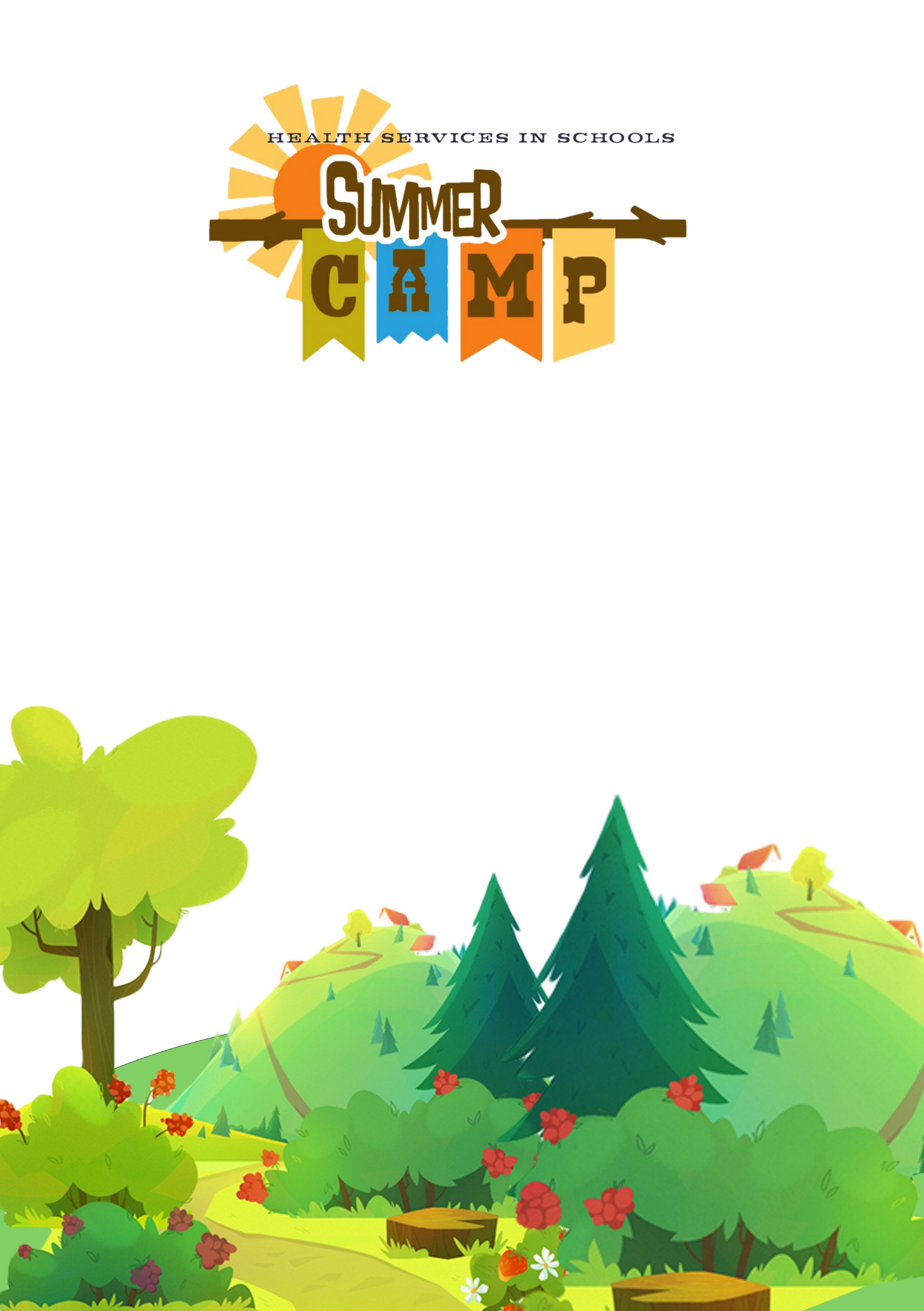 HSIS and partners are offering the opportunity for young people who are CLA and are currently year 6 transitioning into year 7 (this September) to take part in a: 4 day activity project ….. this will include indoor and outdoor activities at Barnstondale and a one day Beach Craft session –  Once they have completed the young people will be invited to attend a Celebration EventFor more information please contact Michelle Langan - HSIS Team Leader; michellelangan@wirral.gov.uk or 07769967607                         To refer – please complete the referral attached and email to the address provided above 